1. Koliko stepeni iznasi označeni ugao na slici? 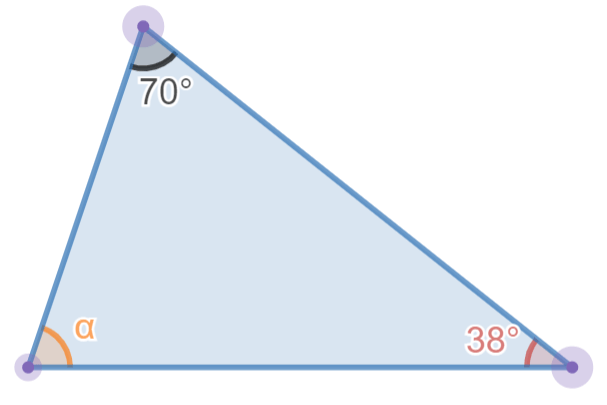 72°65°38°62°2. Zbir uglova u trouglu je:180°90°360°60°3. Koliko stepeni iznasi ugao γ na slici? 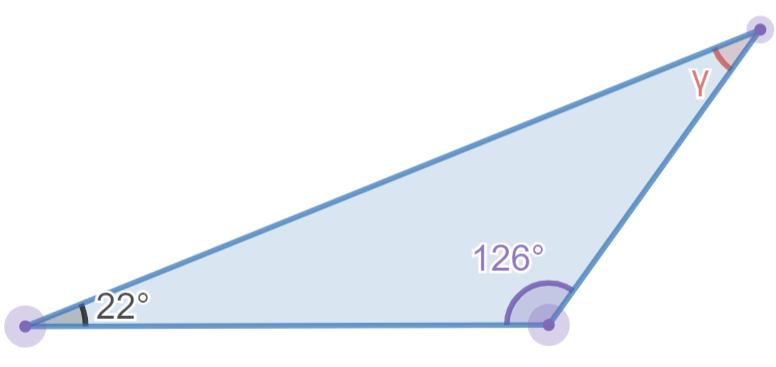 32°38°36°45°4. Može li pravougli trougao imati tup ugao?dane5. Ugao α ima___°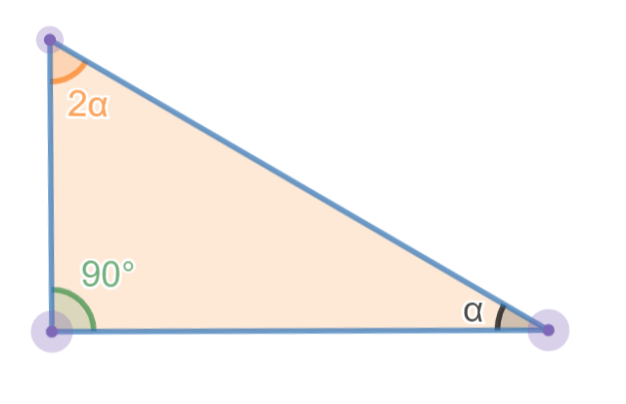 30°60°45°20°6. Ugao β ima___°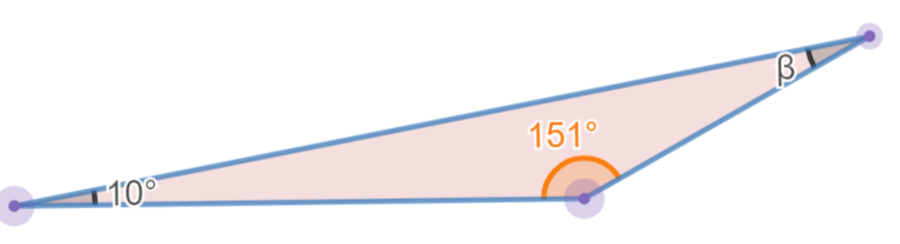 19°28°18°29°7. Zbir uglova u trouglu sa slike iznosi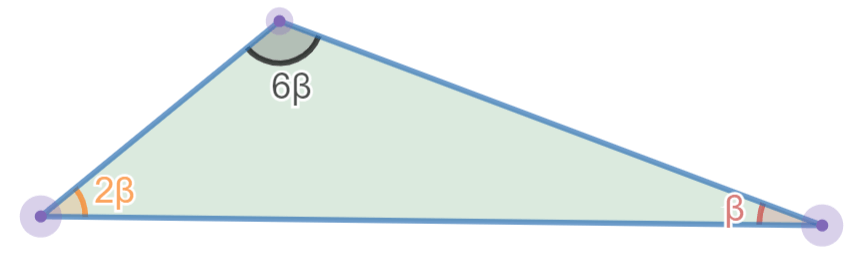 20°,40°,120°15°,35°,120°20°,40°,140°20°,50°,130°